Fișa proiect Nume instituțieInspectoratul școlar județean IașiRol în proiectCoordonatorTitlu proiectConsorțiu regional pentru educație de calitate in medii defavorizate (CREDEM) Tip ProiectErasmus+ (KA1) – Mobilitate școlarăNumăr proiect2017-1-RO01-KA101-036840Perioada de implementare01/09/2017 – 31/08/2018Buget72595 € pentru 32 de mobilități: 23 din școlile consorțiului, 9 din ISJParteneri europeniMalta: DOMINOU ASSOCIATION -curs "Quality EU Project Management–Erasmus+ - Quality and efficiency for your international projects!". Participanți: 5 profesori din școlile consorțiului și 1 inspectorPiraeus - Grecia: IDEC S.A. - curs "Intercultural competences" pentru 4 profesori din școlile consorțiului și 1 inspectorFlorența - Italia: EUROPASS Teacher Academy curs "Art as therapy: self-expression and special needs in art education". Participanți: 2 profesori din școlile consorțiului și 1 inspector,Reykjavyk - Islanda: English Matters - curs "Structured Educational Visit to Schools/Institutes&Training Seminar in Islanda". Participanți: 6 profesori din școlile consorțiului și 3 inspectori.Florența - Italia: EUROPASS Teacher Academy - curs "A Satisfying School Experience: Strategies and Skills for Teachers". Participanți: 6 profesori din școlile consorțiului și 3 inspectori.Parteneri locali – membri în consorțiul localȘcoala Gimnazială Slobozia Deal Școala Gimnazială CozmeștiȘcoala Gimnazială Nr.1 Lunca CetățuiiȘcoala Profesională CristeștiLiceul Teoretic ,,Lascăr Rosetti" RăducăneniȘcoala Gimnazială SticlăriaLiceul Tehnologic Special "Vasile Pavelcu"Școala Profesională DumeștiȘcoala Gimnazială Speciala "Constantin Păunescu"Școala Gimnazială GolăieștiScopul proiectuluiVizează accentuarea dimensiunii europene, redimensionarea si regândirea școlară privind incluziunea sociala, reducerea si prevenirea abandonului școlar prin adoptarea în școlile jud. Iași a unui set de strategii și instrumente moderne în activitatea didactică și managerială.Obiectiv principalAmeliorarea nevoilor instituționale, pentru cele 10 școli din consorțiu prin stagii de formare în context european pentru 23 de profesori si 9 inspectori școlari ce pot inova activitatea tradițională și aduce contribuții în procesul educațional și managerial la nivel regional și chiar național începând cu anul școlar 2017-2018Rezultate estimate*32 de participanți formați să asigure transferabilitatea și multiplicarea ulterioară a achizițiilor dobândite prin cele 5 teme diferite abordate cu 4 furnizori de formare din 4 tari diferite*32 de participanți cu competențe profesionale, abilități și atitudini îmbunătățite*32 rapoarte individuale în Mobility Tool*32 certificate Europass*difuzarea electronica a Ghidului de bune practici "Consorțiu regional pentru educație de calitate și abandon școlar redus" realizat de participanți, ce va expune rezultatele învățării la nivel de cunoștințe, abilitați, atitudini și valori pentru fiecare participant în funcție de nevoia identificată instituțional și de fluxul la care a participat.Detalii  InspectoratulScolarJudeteanIasi, Proiecte.isjiasi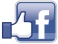 